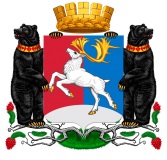 Камчатский крайАдминистрация городского округа «поселок Палана»РАСПОРЯЖЕНИЕВ соответствии с Распоряжением Главы городского округа «поселок Палана» от 10.02.2023 № 29-р, на основании принятого решения на заседании 15.02.2023 Совета представителей коренных малочисленных народов Севера при Главе городского округа «поселок Палана»,1. Назначить Косыгина К.А. представителем от Совета представителей коренных малочисленных народов Севера, Сибири и Дальнего Востока при Главе городского округа «поселок Палана» в состав Совета представителей коренных малочисленных народов Севера, Сибири и Дальнего Востока, проживающих в Камчатском крае, утвержденного распоряжением Губернатора Камчатского края от 16.01.2023 № 22-р.2. Советнику Главы Администрации городского округа «поселок Палана» направить в течение трех рабочих дней после опубликования (обнародования) данного распоряжения уведомление Косыгину К.А. о назначении его представителем от Совета представителей коренных малочисленных народов Севера, Сибири и Дальнего Востока при Главе городского округа «поселок Палана» в состав Совета представителей коренных малочисленных народов Севера, Сибири и Дальнего Востока, проживающих в Камчатском крае, утвержденного распоряжением Губернатора Камчатского края от 16.01.2023 № 22-р.3. Правовому отделу Администрации городского округа «поселок Палана» обнародовать настоящее распоряжение в соответствии с порядком, установленным Уставом городского округа «поселок Палана», и разместить на официальном сайте Администрации городского округа «поселок Палана» в информационно-телекоммуникационной сети «Интернет».4. Настоящее распоряжение вступает в силу после его опубликования (обнародования).5. Контроль исполнения настоящего распоряжения возложить на Советника Главы Администрации городского округа «поселок Палана».Глава городского округа «поселок «Палана»                                                   И.О. Щербаков21.02.2023 № 40-р О назначении представителя от Совета представителей коренных малочисленных народов Севера, Сибири и Дальнего Востока при Главе городского округа «поселок Палана» в состав Совета представителей коренных малочисленных народов Севера, Сибири и Дальнего Востока, проживающих в Камчатском крае